ΠΡΑΞΗ «ΠΡΑΚΤΙΚΗ ΑΣΚΗΣΗ ΤΡΙΤΟΒΑΘΜΙΑΣ ΕΚΠΑΙΔΕΥΣΗΣ ΤΗΣ Α.Σ.ΠΑΙ.Τ.Ε.» (MIS: 5033234)ΕΠΙΧΕΙΡΗΣΙΑΚΟ ΠΡΟΓΡΑΜΜΑ «ΑΝΤΑΓΩΝΙΣΤΙΚΟΤΗΤΑ, ΕΠΙΧΕΙΡΗΜΑΤΙΚΟΤΗΤΑ ΚΑΙ ΚΑΙΝΟΤΟΜΙΑ»με τη συχρηματοδότηση της Ελλάδας και της Ευρωπαϊκής Ένωσης (Ευρωπαϊκό Κοινωνικό Ταμείο)ΤΕΛΙΚΗ ΕΚΘΕΣΗ ΕΠΙΔΟΣΗΣ ΓΙΑ ΤΗΝ ΠΡΑΚΤΙΚΗ ΑΣΚΗΣΗΤΟΥ ΑΣΚΟΥΜΕΝΟΥ: ………………………………………………………………         ΣΤΟ ΦΟΡΕΑ ΑΠΑΣΧΟΛΗΣΗΣ: ………………………...……………………………….Ο Επόπτης του Φορέα Απασχόλησης…………………………………………(Ονοματεπώνυμο-Υπογραφή)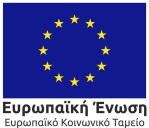 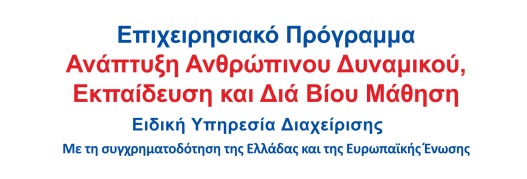 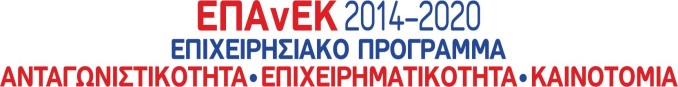 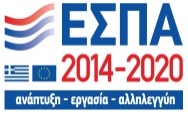 Παρατηρήσεις / Προτάσεις βελτίωσης της Πρακτικής Άσκησης: